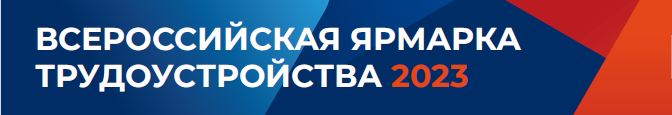 14 апреля 2023 года, г. Владивосток Владивостокский государственный университетвремя для организаторов – 09:00 – 14:00время для участников – 10:00 – 13:00Программа МероприятиеВремяСодержание9:00 – 10:00Сбор участников, размещение на площадкахЗимний садЗимний садЗимний садЯрмарка вакансий Собеседования с работодателями10:00Открытие ярмарки (ведущий)Ярмарка вакансий Собеседования с работодателями10:05 – 10:10Приветственное слово первого проректора ФГБОУ ВО «ВВГУ» Голикова Сергея ЮрьевичаЯрмарка вакансий Собеседования с работодателями10:03 – 10:08Приветственное слово заместителя председателя Правительства Приморского края Стецко Николая ИгоревичаЯрмарка вакансий Собеседования с работодателями10:10 – 10:15Приветственное слово Министра профессионального образования и занятости населения Приморского края Дубовицкого Сергея ВикторовичаЯрмарка вакансий Собеседования с работодателями12:00Розыгрыш призов от работодателейЯрмарка вакансий Собеседования с работодателями13:00Закрытие«Точка кипения ВВГУ», ауд.1305, Зимний сад«Точка кипения ВВГУ», ауд.1305, Зимний сад«Точка кипения ВВГУ», ауд.1305, Зимний садМастер-класс10:00-10:30              11:30-12:00   Эффективное резюмеТестирование10:15-10:45             11:00-11:30                11:45-12:15Экспресс тестирование на самоопределение  Мастер-класс10:45-11:15              12:15-12:45Успешное собеседованиеЛаборатория профдиагностики и профконсультирования (Аудитория 1309)Лаборатория профдиагностики и профконсультирования (Аудитория 1309)Лаборатория профдиагностики и профконсультирования (Аудитория 1309)Мастер-класс10:30- 12:00Профессиональное самоопределение, Выявление скрытой мотивации в профессиональном консультированииМастер-класс12:00 – 13:00Я выхожу на работуМолодёжный коворкинг «Пространство», 1 этаж главного корпусаМолодёжный коворкинг «Пространство», 1 этаж главного корпусаМолодёжный коворкинг «Пространство», 1 этаж главного корпусаМастер-класс10:30-12:00Искусство самопрезентацииТренинг12:00 – 13:00Как успешно пройти собеседование